EAD-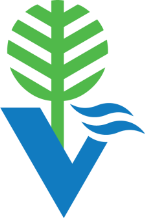 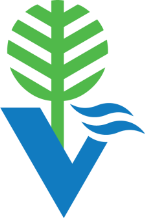 OBJEKT:NAMEN GRADNJE:(ustrezno obkroži)  VRSTA IN ŠT. ODJEMNIH MEST V OBJEKTU:ŠT. VLOGE:DATUM NAROČILA:VLAGATELJ:(ime in priimek)(naslov)(tel. št., e-mail)INVESTITOR (LASTNIK):(ime in priimek)(naslov)(tel. št., e-mail)vrsta objektanaslov objektakat. občinaparc. št.nov priključekAdodatni vodomerDsprememba priključkaBsprememba vodomeraEzačasni gradbiščni priključekCvrsta odjemnega mestaštevilovrsta odjemnega mestaštevilopomivalno koritobidekopalna kadpisoartuš samostojnipralni strojumivalnikpomivalni strojWC s kotličkomzunanja pipaPODPIS: